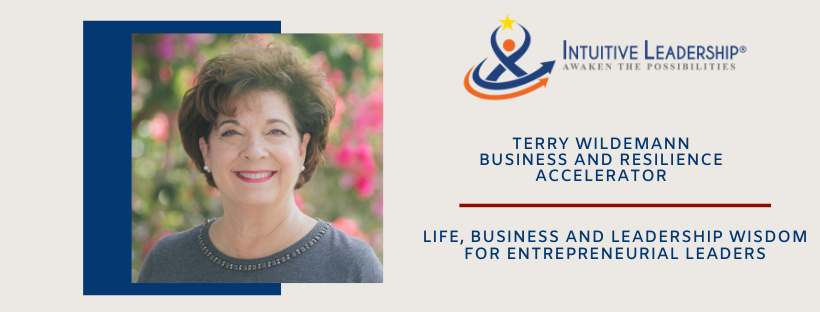 We Need Your Input!This Pre-Program Questionnaire will enable Terry to tailor her presentation to your group.  Feel free to skip over any questions which might be irrelevant due to the nature of your program.  We are not trying to make more work for you — this information will increase the value of this program to your audience! ***Please get this toTerry at least thirty days before her presentation, as she will need time to contact the members of your audience whose names you submit, and to customize your program.If you’d prefer to do this in a telephone conversation, please call and set up time with Terry.  You can share your information and she’ll do the typing! 

Your Organization Organization: Contact:  Name                                                                  Title Phone:     Work                                                Mobile Email: Address: Website: Who will do Terry’s introduction?     NameTitle                                     Phone:                     Email:Who will do Terry’s “out-tro?” 				     NameTitle                                     Phone:                     Email:Your Event Meeting Date(s):              Meeting/conference title or theme? Purpose of the meeting? Terry’s Presentation      Confirm date and time of Terry’s presentation:    Date:Start time:                                End time:                                Set up time: When can Terry connect with the A-V professional? Terry’s role in your program (opening or closing, keynote, breakout, MC, etc.) How will most of the audience be dressed  (i.e., business, business casual, casual)? How should Terry be dressed? Why did you select this topic? Top 3 objectives for Terry’s presentation:

1. 
2.
3.
What comments or suggestions do you have that will help Terry make this presentation the best your audience has ever had? How would you describe speakers who have been a bit hit with this audience?How would you describe those who have not been received well?How will you know if Terry was a hit?Who (if anyone) is on the program just before Terry and what is their presentation topic? If there is not a speaker, what is happening just before her program?

Who (if anyone) is on the program right after Terry and what is their presentation topic?   If there is not a speaker, what is happening just after her program?Terry would like help distributing handouts prior to her session(s).  Will there be a Room / Session Host?  If so, who? Your Audience/Attendees Number attending: Male %:                  Female %:             Average Age:              Age Distribution:      
           How will they be seated?   
Round tables?   Theater style?   Classroom style? U- shapeWho will attend? (Business owners, members, supervisors, managers, executives, line staff, professional staff, support staff)What are the 3 most important things Terry should know about your group?
1.

2.

3.

Briefly, what is the nature of the work performed by the group? What separates your high performance people from others? What are the top 3 challenges or problems experienced by the people who will be in my audience? Please be very specific. 1.




2.




3.

Sensitive issues (if any) that should be avoided? What drives your people crazy?  What do they complain about when they think no one’s listening? Are there any top/key people to recognize in your audience? (name, title, reason) Are there any people in the audience Terry should “poke fun” at in a good natured way? (name, title, reason)Your Organization What is the mission/philosophy statement of your company/organization? What is the primary product or service that you offer?  What are the three most important benefits you offer to your customers/clients? What are a few recent achievements the organization is proud of? What are the key problems/challenges you are facing? Which present the greatest opportunity for improvement?  What is unique about your group?  Please list any specific in-house jargon, projects, phrases/sayings, buzz words, acronyms, or words applicable to this audience that might be incorporated into the presentation.  Please let Terry know what the acronyms mean. Please share any “local color” you may know of relating to the location where this program will be held. Terry wants to make sure her program is right on target for your attendees. Please provide the names and contact info for three people who will be attending the event. With your permission, she will contact them to discover more information that will be relevant to the program.  Please let them know she’ll be in touch.Name/telephone number/email: 1. 2. 3.  Your Industry Please write a several sentence description of the state of your industry.  Include achievements and challenges.  Explain where your organization fits in all of this. Are you ahead of the curve? Behind it? Learning Resources Many clients are interested in providing a learning or motivational resource, such as a book or CD to each of their attendees to extend Terry’s impact and message.  Would you like to learn more about this?  ❒  Yes   ❒  No Most organizations ask Terry to make her books and other support products  available for purchase after her program to reinforce her message. Would you like Terry to set up a table of these resources? ❒  Yes   ❒  No If yes, please confirm where the table will be located. Note: Preference is in back of room by the main exit door; second choice: outside the room in the path to the restrooms or next meeting   If Terry will be setting up a resource table, can you provide two volunteers to help staff the table before and after her presentation?   ❒  Yes   ❒  No Terry would love to offer her newsletter, Awaken The Possibilities,  to your attendees. 
To subscribe your group, just send her a list of names and email to Terry@IntuitiveLeadership.com We do not share email addresses ever—we hate spam, too!  
And folks can unsubscribe if they want to.Logistics/ Travel Fly into what city?                        Estimated time between airport and hotel/event site? Ground transportation instructions:  Take a cab? Car service? Rent Car? Lyft or Uber?Other? If you are sending a driver, please provide the driver’s name, phone number, type of car and license of the vehiclePlease reserve a non-smoking room for the night prior to the event, guaranteed for late arrival.  Please arrange to direct bill room and tax to your master account. Hotel with address and phone number:Hotel confirmation number:Would you like Terry to notify someone after she arrives at the hotel? If so,Name:   Title:                                      Mobile phone:Meeting Location: (if different from the hotel above) Address:Telephone number: Directions from hotel in case GPS is unavailable:
Contact at meeting site: Name:                               Title:                                              Mobile  Phone: Emergency Contact:          Name:                                Title: Business Phone:                        Home Phone:                Mobile Phone: Is it possible for one or two guests to sit in on my program? ❒  Yes   ❒  No Will Terry’s program be videotaped by your organization for use later? ❒  Yes   ❒  No If so, please contact Terry to discuss fees and specifics. Would you like me to call you to discuss any of these items? ❒  Yes   ❒  No ***Please send  Terry a meeting agenda/program as soon as possible.***Include any websites, brochures, advertising materials, etc. related to your event so that Terry’s program will be consistent with your marketing.Additionally, any annual reports, organization/company newsletters or newspapers, flyers, or key brochures would be helpful.Please return this questionnaire by e-mail  to Terry@IntuitiveLeadership.com
Give us a call if you have any questions.401.849.5900Terry Wildemann Enterprises, LLC4 Baldwin Road, Middletown, RI 02842Terry@IntuitiveLeadership.comwww.IntuitiveLeadership.com401.849.5900 Thank you for helping me customize my presentation for your group!